Decluttering With A Garage Sale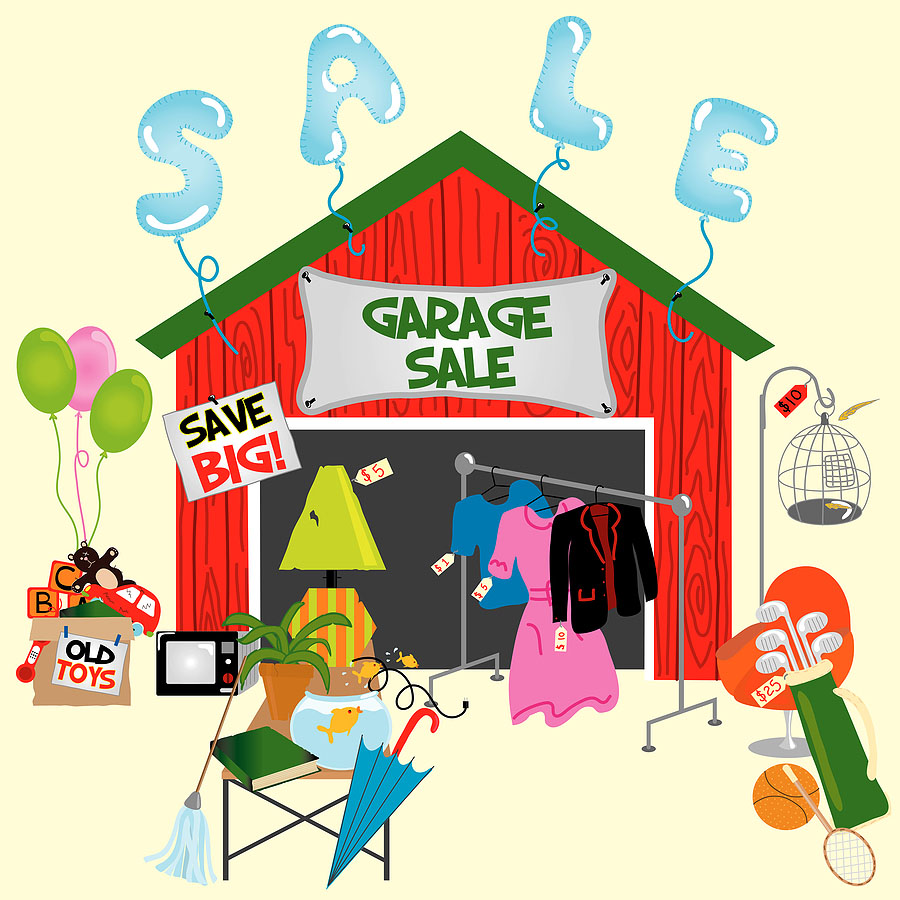 By Janice Scissorshttp://cutclutterwithscissors.com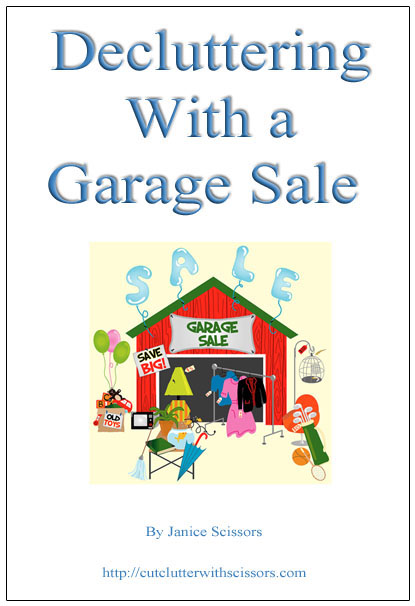 